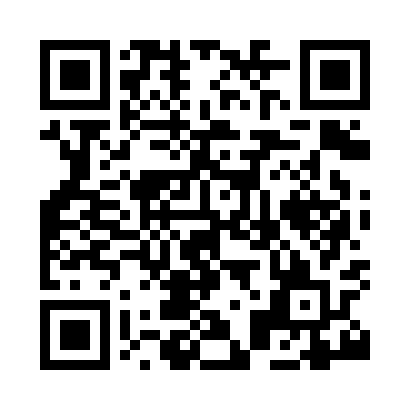 Prayer times for Latimer, Buckinghamshire, UKMon 1 Jul 2024 - Wed 31 Jul 2024High Latitude Method: Angle Based RulePrayer Calculation Method: Islamic Society of North AmericaAsar Calculation Method: HanafiPrayer times provided by https://www.salahtimes.comDateDayFajrSunriseDhuhrAsrMaghribIsha1Mon2:574:491:066:439:2311:152Tue2:584:491:066:439:2311:153Wed2:584:501:076:429:2311:154Thu2:594:511:076:429:2211:145Fri2:594:521:076:429:2211:146Sat3:004:531:076:429:2111:147Sun3:004:541:076:429:2011:148Mon3:014:551:076:419:2011:139Tue3:014:561:086:419:1911:1310Wed3:024:571:086:419:1811:1311Thu3:034:581:086:409:1711:1212Fri3:034:591:086:409:1611:1213Sat3:045:001:086:399:1611:1214Sun3:055:011:086:399:1511:1115Mon3:055:021:086:389:1411:1116Tue3:065:041:086:389:1311:1017Wed3:065:051:086:379:1111:1018Thu3:075:061:096:379:1011:0919Fri3:085:071:096:369:0911:0920Sat3:095:091:096:369:0811:0821Sun3:095:101:096:359:0711:0722Mon3:105:111:096:349:0511:0723Tue3:115:131:096:339:0411:0624Wed3:115:141:096:339:0311:0525Thu3:125:161:096:329:0111:0526Fri3:135:171:096:319:0011:0427Sat3:135:191:096:308:5811:0328Sun3:145:201:096:298:5711:0329Mon3:155:211:096:288:5511:0230Tue3:165:231:096:278:5411:0131Wed3:165:241:096:268:5211:00